Convegno di aggiornamento per gli Insegnanti di Religione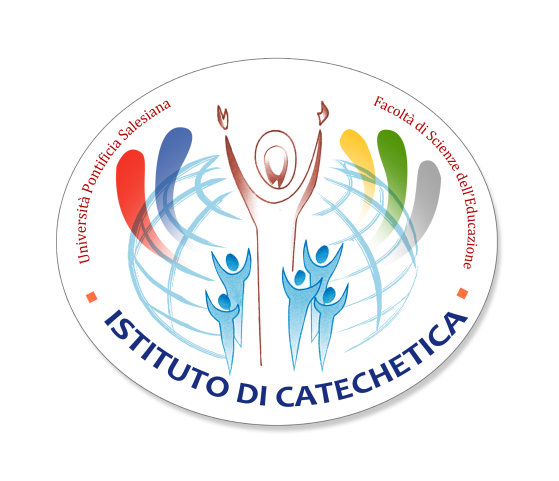 Religione e cittadinanza attiva Roma, Domus Urbis, 18-19 marzo 2017Iscrizioni e informazioniSegreteria Istituto di Catechetica Università Pontificia SalesianaPiazza Ateneo Salesiano, 100139 Roma. Tel. 06 87290651 — 06 87290808 Fax 06 87290.354   E-mail: catechetica@unisal.it	 Orario di ufficio: Martedì e Giovedì, dalle 9 alle 12.30 . Le iscrizioni al Convegno devono pervenire via Fax o Mail entro il 10 marzo 2017 alla Segreteria dell’Istituto di Catechetica, mediante:Invio della scheda di iscrizione unitamente alla ricevuta comprovante il versamento della quota di iscrizione (€ 100.00) sul conto Banca Popolare di Sondrio, Agenzia 19 – Piazza Filattiera, 24 – 00139 Roma intestato al Pontificio Ateneo Salesiano - IBAN: IT62 W056 9603 2190 0000 1000 X18  (indicando con precisione il nome della/delle persone cui esso si riferisce e la causale del versamento: «Iscrizione «Convegno IRC», 18-19 marzo 2017) Sede del ConvegnoCasa Domus Urbis Opera don GuanellaVia della Bufalotta, 550 00139 RomaTel. 0687133872 Mail. domusurbis@domusurbis.itLa richiesta di alloggio e vitto viene fatta dagli interessati a Domus Urbis.I non residenti a Roma devono pure pagare la Tassa di soggiorno.Tariffe:- Camera singola con prima colazione inclusa € 41,00.- Camera doppia con prima colazione inclusa € 58,00.- Camera tripla con prima colazione inclusa € 63,00.- Pasti:  € 12,00 a persona a pasto con mezza minerale inclusa.Come arrivare a Domus UrbisDal Grande raccordo anulare:Uscita 9 Fidene: Via Settebagni – Via della Bufalotta,  550Dall’Aeroporto “L. Da Vinci”: Taxi: Autostrada Aeroporto – RomaTreno: Aeroporto – Stazione Termini Dalla Stazione Termini: 1. Bus: linea 90 – scendere fermata Adriatico/Lampedusa.  Alla stessa Fermata prendere la linea 86 (7 fermate) e scendere alla fermata Castellani/Bufalotta (Centro Commerciale Carrefour). A piedi 50 metri fino a Domus Urbis.     2. Metro: prendere Metro B1 e scendere a Piazza Conca d’Oro, uscire dalla parte di      Via Martana. Prendere la linea 86 (Marmorale) per 13 fermate e scendere alla fermata Castellani/Bufalotta (Centro Commerciale Carrefour). L’Incontro è organizzato ai sensi delle Direttive Ministeriali n. 305 (art. 2 comma 7) dell’1 luglio 1996, n. 156 (art. 1 comma 2) del 26 marzo 1998.Ai sensi dell’art. 14 comma 1, 2 e 7 del CCNL, rientra nelle iniziative di formazione e aggiornamento progettate e realizzate dalle Agenzie di Formazione riconosciute dal MIUR.Ai partecipanti sarà rilasciato un attestato di partecipazione.